A la rencontre des Chasseurs gardois ….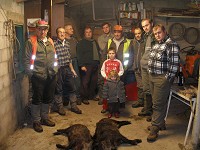 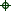 Chasser à MALONS....


Sous la côte sud est de notre massif cévenol , aux confins du Gard et de la Lozère , par la vallée de Brésis , vient se nicher le paradis familial d'une bien "Joyeuse" Diane .
Ici on ne chasse pas en équipe , mais en "cousinade" , une relation forte, estampillée "pur jus cévenole" , simplement élargie aux Amis de "la famille" .
A l'ombre de la Croix de la Garde de Dieu érigée par leurs soins , Maurice , Albert , René (Président Breveté BGG Or ), et Stéphane défendent avec acharnement leur bout de territoire et l'Art de vivre qu'ils s'y sont bâti !
Genêts et pins , battus par les vents dominants, recèlent des trésors de vie cynégétique ; bêtes noires et chevreuils feux follets y trouvent couverts et nourritures ….Encore faut-il aller les y chercher !
Si vous rêvez de passer une journée vivifiante , entouré de chasseurs "fines gueules" , à la chaleur d'un bon feu de bois ,après une battue à l'issue parfois incertaine mais toujours maîtrisée ……..Faites-vous intégrer dans le cercle magique ! Sinon ……Continuez à rêver !
PPH